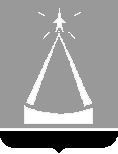 ГЛАВА ГОРОДА ЛЫТКАРИНОМОСКОВСКОЙ ОБЛАСТИПОСТАНОВЛЕНИЕ09.11.2015  №  657-пг. ЛыткариноО внесении изменений в Положение об оплате труда работников муниципальных учреждений физической культуры и спорта города Лыткарино и в Положение об оплате труда работников муниципальных образовательных учреждений г. Лыткарино Московской области, осуществляющих деятельность в области физической культуры и спортаНа основании ст. 145 Трудового кодекса Российской Федерации, постановления Правительства Московской области от 06.02.2015 №44/4 «О внесении изменений в некоторые постановления Правительства Московской области в сфере оплаты труда работников государственных учреждений Московской области, подведомственных Министерству физической культуры, спорта и работы с молодежью Московской области», постановляю:   	1. Внести изменения в Положение об оплате труда работников муниципальных учреждений физической культуры и спорта города Лыткарино, утвержденное постановлением Главы города Лыткарино от 06.06.2012 № 518-п «Об утверждении Положения об оплате труда работников муниципальных учреждений физической культуры и спорта города Лыткарино», дополнив пунктом 5.7 следующего содержания:	«5.7. Предельный уровень соотношения средней заработной платы руководителей учреждений и средней заработной платы работников учреждений за отчётный год устанавливается в кратности от 1 до 3.	Предельный уровень соотношения средней заработной платы заместителей руководителей и средней заработной платы работников учреждений за отчетный год устанавливается в кратности от 1 до 2,7.	Предельный уровень соотношения средней заработной платы главного бухгалтера и средней заработной платы работников учреждений за отчетный год устанавливается в кратности от 1 до 2,5.При определении предельного уровня соотношения средней заработной платы руководителя учреждения, его заместителей и главного бухгалтера к средней заработной плате работников учреждения, суммы компенсаций за неиспользованные отпуска в расчет не включаются.».2. Внести изменения в Положение об оплате труда работников муниципальных образовательных учреждений г. Лыткарино Московской области, осуществляющих деятельность в области физической культуры и спорта, утверждённое Постановлением Главы города Лыткарино от 02.08.2011 № 381-п «Об утверждении Положения об оплате труда работников муниципальных образовательных учреждений г. Лыткарино Московской области, осуществляющих деятельность в области физической культуры и спорта», дополнив пунктом 26.1 следующего содержания: «26.1. Предельный уровень соотношения средней заработной платы руководителей учреждений и средней заработной платы работников учреждений за отчётный год устанавливается в кратности от 1 до 3,5.Предельный уровень соотношения средней заработной платы заместителей руководителей и средней заработной платы работников учреждений за отчетный год устанавливается в кратности от 1 до 3,2.Предельный уровень соотношения средней заработной платы главного бухгалтера и средней заработной платы работников учреждений за отчетный год устанавливается в кратности от 1 до 3.При определении предельного уровня соотношения средней заработной платы руководителя учреждения, его заместителей и главного бухгалтера к средней заработной плате работников учреждения, суммы компенсаций за неиспользованные отпуска в расчет не включаются.».3. Председателю МКУ «Комитет по делам культуры, молодежи, спорта и туризма города Лыткарино» обеспечить опубликование настоящего постановления в газете «Лыткаринские вести» и размещение на официальном сайте города Лыткарино в сети «Интернет».4. Контроль за исполнением настоящего постановления возложить                         на заместителя Главы Администрации г. Лыткарино А.Ю. Уткина.Е.В. СерёгинЗаместитель ГлавыАдминистрации г. Лыткарино                                                            А.Ю. УткинЗаместитель ГлавыАдминистрации г. Лыткарино                                                          Л.С. Иванова Начальник финансового управления г. Лыткарино                                                               Н.П. АрхиповаЮридический отделАдминистрации г. Лыткарино            				       ____________                                                Председатель МКУ «Комитета по делам культуры, молодежи, спорта и туризма	города Лыткарино»                                                                             О.В. КленоваРассылка: Иванова Л.С., Уткин А.Ю., Комитет культуры, Фин. управление, Арена Лыткарино, ЛСК Лыткарино, ДЮСШ, СДЮШОР, Лыткаринские вести, отд. экономики, юр. отдел, Прокуратура.